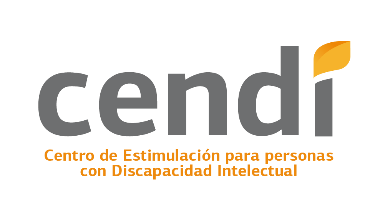 CENTRO DE ESTIMULACION PARA PERSONAS CON DISCAPACIDAD INTELECTUAL DEL MUNICIPIO DE TLAJOMULCO DE ZUÑIGAPLANTILLA DE PERSONAL 2016CODIGOEMPLEADONOMBRAMIENTOAREADG01Gabriela Elizabeth Méndez GonzálezDirectorDirecciónDG02Paula Amparo Serratos BrionesAsistente de DirecciónDirecciónDG03Elizabeth Antonia García De la TorreJefe OperativoOperaciónJA04Verónica María Gómez AlcántarJefe AdministrativoAdministraciónJA05Zuria Paulina Ruvalcaba VelardeLicenciatura (abogada)AdministraciónJA06Luis Topete MartínezLicenciatura (contador)AdministraciónJA07Julio Cesar Flores PozosCoordinadorAdministraciónJA08José de Jesús Martínez IbarraVigilanteAdministraciónJA09José Abraham Fajardo GómezVigilanteAdministraciónJA10Yolanda Zúñiga ReynagaAuxiliar GeneralAdministraciónJA11Angélica Araceli Silva DíazCoordinador IntendenciaAdministraciónAM13María de la Luz Ramírez BurgosLicenciatura (enfermera)MédicaAF14Mariana Arriaga GómezLicenciatura (DM)FísicaAF15Marisol Flores LópezLicenciatura (Terapista Físico)FísicaAE16Blanca Rubí Tiscareño PadillaLicenciatura (DI)EspecialidadesAE17Ana Karen Rivas GuzmánLicenciatura (DI)EspecialidadesAE18Ana Elizabeth Cantera RamírezLicenciatura (DM)EspecialidadesAE19Perla Liliana Morales RubioLicenciatura (DM)EspecialidadesAE20Paola Viridiana Plascencia GonzálezLicenciatura (Psicóloga)EspecialidadesAE21Fabiola González CruzLicenciatura (Psicóloga)EspecialidadesAE22María de Jesús Córdova CamarenaLicenciatura (Psicóloga)EspecialidadesAE23Carolina Flores OrozcoLicenciatura (A y L)EspecialidadesAE24Nélida Guadalupe Ortiz AnguianoLicenciatura (A y L)EspecialidadesAE25Araceli María Lizardi RodríguezLicenciatura (TS)EspecialidadesAE26Fabiola Yolanda Sánchez RaygozaLicenciatura (TS)EspecialidadesAT27Cecilia Mayela González PeñaLicenciatura (DI)TalleresAT28Cinthia Nataly Ledezma LazcarroLicenciatura (DI)Talleres